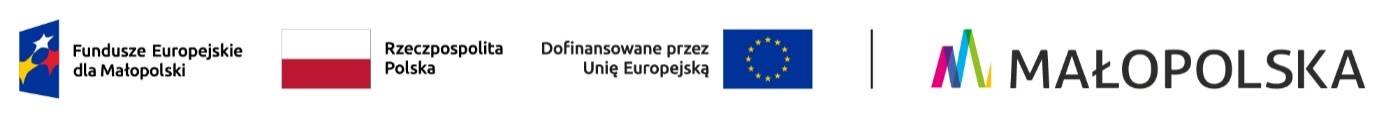 Załącznik Nr 13 do Uchwały w sprawie podjęcia decyzji o dofinansowaniu dla Projektu realizowanego w ramach FEM na lata 2021-2027DefinicjeIlekroć w Uchwale oraz załącznikach jest mowa o:„Programie” (FEM 2021-2027) – należy przez to rozumieć Program Fundusze Europejskie dla Małopolski 2021-2027, zatwierdzony przez Komisję Europejską decyzją nr C(2022) 8974 z dnia 5 grudnia 2022 r. oraz przyjęty przez Zarząd Województwa Małopolskiego Uchwałą nr 2282/22 z dnia 30 grudnia 2022 r.;„Szczegółowym Opisie Priorytetów” (SZOP FEM 2021-2027) – należy przez to rozumieć Szczegółowy Opis Priorytetów Programu Fundusze Europejskie dla Małopolski 2021-2027, przyjęty Uchwałą Zarządu Województwa Małopolskiego nr 452/23 z dnia 23 marca 2023 r., z późn. zm.;„Projekcie” – należy przez to rozumieć przedsięwzięcie, zmierzające do osiągnięcia założonego celu, określonego wskaźnikami, z określonym początkiem i końcem realizacji, zgłoszone do objęcia albo objęte finansowaniem UE w ramach FEM 2021-2027, odnośnie którego Beneficjent/Realizator Projektu złożył za pośrednictwem systemu informatycznego wniosek o dofinansowanie wraz z załącznikami;„Rozporządzeniu ogólnym” – rozporządzenie Parlamentu Europejskiego 
i Rady (UE) 2021/1060 z dnia 24 czerwca 2021 r., ustanawiające wspólne przepisy dotyczące Europejskiego Funduszu Rozwoju Regionalnego, Europejskiego Funduszu Społecznego Plus, Funduszu Spójności, Funduszu na rzecz Sprawiedliwej Transformacji i Europejskiego Funduszu Morskiego, Rybackiego i Akwakultury, a także przepisy finansowe na potrzeby tych funduszy oraz na potrzeby Funduszu Azylu, Migracji i Integracji, Funduszu Bezpieczeństwa Wewnętrznego i Instrumentu Wsparcia Finansowego na rzecz Zarządzania Granicami i Polityki Wizowej (Dz. Urz. UE L 231 z 30 czerwca 2021 r., str. 159 z późn. zm.) „Ustawie wdrożeniowej” – należy przez to rozumieć ustawę z dnia 28 kwietnia 2022 r. o zasadach realizacji zadań finansowanych ze środków europejskich w perspektywie finansowej 2021-2027; „Priorytecie” – należy przez to rozumieć Priorytet [Nazwa i numer priorytetu 
w ramach Programu];„Działaniu” – należy przez to rozumieć Działanie [Nazwa i numer działania 
w ramach Programu];„Typie projektu” – należy przez to rozumieć Typ [Nazwa i numer typu projektu w ramach Programu];„EFRR” – należy przez to rozumieć Europejski Fundusz Rozwoju Regionalnego; „Instytucji Zarządzającej Programem FEM 2021-2027” (IZ FEM) – należy przez to rozumieć Zarząd Województwa Małopolskiego; „Dofinansowaniu” – należy przez to rozumieć finansowanie UE i/lub współfinansowanie krajowe z budżetu państwa, przyznane na podstawie Uchwały; „Finansowaniu UE” – należy przez to rozumieć środki pochodzące z budżetu środków europejskich, o którym mowa w art. 117 ust. 1 ustawy z dnia 27 sierpnia 2009 r. o finansach publicznych, wypłacane na rzecz Beneficjenta/Realizatora Projektu albo wydatkowane przez państwową jednostkę budżetową w ramach Projektu;„Współfinansowaniu krajowym z budżetu państwa” (środkach BP) – należy przez to rozumieć środki budżetu państwa niepochodzące z budżetu środków europejskich, o którym mowa w art. 117 ust. 1 ustawy z dnia 27 sierpnia 2009 r. o finansach publicznych, wypłacane na rzecz Beneficjenta/Realizatora Projektu albo wydatkowane przez państwową jednostkę budżetową w ramach Projektu;„Rachunku bankowym Beneficjenta” – należy przez to rozumieć wskazane przez Beneficjenta rachunki bankowe Beneficjenta, Realizatora lub Partnera projektu, a w przypadku korzystania w ramach realizacji projektu z finansowania przekazywanego w formie zaliczki, wyodrębnione dla projektu rachunki bankowe Beneficjenta, Realizatora lub Partnera Projektu;„Rachunku bankowym Ministerstwa Finansów” – należy przez to rozumieć rachunek prowadzony przez Bank Gospodarstwa Krajowego;„Rachunku bankowym Instytucji Zarządzającej FEM” – należy przez to rozumieć wyodrębniony rachunek lub rachunki bankowe, wskazane przez Instytucję Zarządzającą FEM, służące do obsługi środków BP;„Wniosku o dofinansowanie” (wniosku) – należy przez to rozumieć wniosek złożony przez Wnioskodawcę, a po podjęciu Uchwały w sprawie podjęcia decyzji o dofinansowaniu Projektu (Uchwała), za pośrednictwem systemu informatycznego, stanowiący załącznik nr 2 do Uchwały; „Wydatkach kwalifikowalnych” – należy przez to rozumieć wydatki uznane za kwalifikowalne zgodnie z Uchwałą i spełniające kryteria ujęte w szczególności w: Rozporządzeniu ogólnym,Ustawie wdrożeniowej oraz rozporządzaniach do niej wydanych,Wytycznych dotyczących kwalifikowalności wydatków na lata 2021-2027, Szczegółowym Opisie Priorytetów;  „Wytycznych” – należy przez to rozumieć wytyczne wydane przez ministra właściwego ds. rozwoju regionalnego w trybie art. 5 ustawy wdrożeniowej, zamieszczone na jego stronie internetowej www.funduszeeuropejskie.gov.pl wraz z datą, od której wytyczne lub ich zmiany są stosowane;„Partnerze” – należy przez to rozumieć podmiot wymieniony we wniosku 
o dofinansowanie projektu, uczestniczący w realizacji projektu, wnoszący do niego zasoby ludzkie, organizacyjne, techniczne bądź finansowe, realizujący projekt wspólnie z Beneficjentem/Realizatorem Projektu (tj. partnerem wiodącym, uprawnionym do reprezentowania pozostałych partnerów projektu, liderem) 
i ewentualnie innymi podmiotami, na warunkach określonych w porozumieniu lub w umowie o partnerstwie;„Regulaminie wyboru projektów” – należy przez to rozumieć dokumentację przyjętą przez IZ FEM, która określa przedmiot i zasady naboru, przeprowadzanego w celu przyznania dofinansowania dla projektów, na podstawie której przedłożonemu przez Wnioskodawcę do oceny projektowi zostało przyznane dofinansowanie;„Instrumentach finansowych” – należy przez to rozumieć unijne środki wsparcia finansowego, przekazywane z budżetu na zasadzie komplementarności w celu osiągnięcia określonego celu lub określonych celów polityki Unii, o których mowa w art. 2 pkt 16 Rozporządzenia 2021/1060 z dnia 24 czerwca 2021 r.;„Uchwale” – należy przez to rozumieć uchwałę Zarządu Województwa Małopolskiego, która przyjmuje Projekt do realizacji i określa w szczególności wysokość przyznanych środków, w tym środki objęte schematami pomocy publicznej oraz termin realizacji Projektu;„Badaniu ewaluacyjnym” – należy przez to rozumieć badanie społeczno-ekonomiczne, którego celem jest oszacowanie jakości efektów wdrażania interwencji publicznych w odniesieniu do jasno sformułowanych kryteriów;„Rozporządzeniu FST” – należy przez to rozumieć rozporządzenie Parlamentu europejskiego i Rady (UE) 2021/1056 z dnia 24 czerwca 2021 r. ustanawiające Fundusz na rzecz Sprawiedliwej Transformacji (Dz. Urz. UE L 231 z 30.06.2021, str. 1, z późn. zm.)